Publicado en Sant Cugat del Vallès  el 20/07/2018 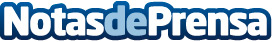 Gimbernat celebra cinco años de los ciclos formativos de informáticaDesde 2013 se han graduado más de 60 estudiantes en los dos ciclos formativos que ofrece el centro. El curso 2018-2019 contará con un nuevo estudio de Grado Superior de Desarrollo de Aplicaciones Multiplataforma–Business Intelligence
Datos de contacto:Maria Gascons932376434Nota de prensa publicada en: https://www.notasdeprensa.es/gimbernat-celebra-cinco-anos-de-los-ciclos Categorias: Telecomunicaciones Educación Programación Cataluña Cursos http://www.notasdeprensa.es